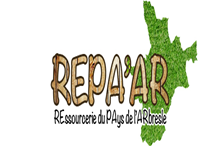 Agent polyvalent Valoriste en Ressourcerie H/FOffre du 23/03/2022REssourcerie du Pays de L’ARbresle - 120 Rue Pierre Passemard - 69 210 L’ArbresleCONTRAT D'INSERTION PAR L'ACTIVITÉ ÉCONOMIQUE (CDD Insertion) :La Ressourcerie REPA’AR est une association de loi 1901 qui a une double mission:- œuvrer pour la réduction des déchets en favorisant le réemploi :=> Elle réceptionne dans ses locaux des dons d’objets réutilisables,=> Elle collecte des objets au local du réemploi à la  déchèterie de  Fleurieux/L’Arbresle=> Elle valorise les objets par des opérations de tri, nettoyage, vérification de l’état de fonctionnement,  => Elle propose à la vente dans sa Boutique solidaire- créer des emplois locaux en particulier pour les personnes en difficulté :=> La Ressourcerie REPA’AR est un Atelier Chantier d’InsertionAu sein de l’équipe de la Ressourcerie :                                                                                                                            - vous effectuerez la réception des dons d’objets, leur pesée, leur pré-tri, leur catégorisation et leur stockage                                                      - vous effectuerez la valorisation des objets réceptionnés (tri fin - tests – contrôles – nettoyage …) des objets en favorisant leur réemploi et/ou le recyclage des matières dans les filières, - vous réaliserez également, au sein d’une équipe, toutes les tâches liées au processus de la vente des objets valorisés dans la boutique solidaire (préparation, étiquetage, mise en rayon, relation clientèle, conseils et si possible  encaissement...)    - vous participerez à toutes les activités de la Ressourcerie (agencement stockage et boutique – local du réemploi …) Votre profilSur ce poste de valoriste, vous devrez être manuel-le, avoir le sens de l'organisation et de la relation client, respecter les consignes, être dynamique et motivé.   Aucune compétence particulière n'est obligatoire au départ.    Type de contratContrat à Durée Déterminée d’Insertion = CDDI de 6 Mois renouvelable dans la limite de 24 moisDurée du travail26H : Mardi – Mercredi – Vendredi - SamediSalaireSalaire : SMIC horaire brut de 10,57euros